[Modelo formatado de acordo com: ASSOCIAÇÃO BRASILEIRA DE NORMAS TÉCNICAS. NBR 15287: Informação e documentação: projeto de pesquisa: apresentação. Rio de Janeiro, 2011. COMPLETE COM SUAS INFORMAÇÕES E APAGUE AS INSTRUÇÕES EM AMARELO E OS COLCHETES [ ] ][Capa – Item opcional][nome da entidade para a qual o projeto deve ser submetido, quando solicitado]UNIVERSIDADE FEDERAL DE SÃO CARLOSNome(s) do(s) autor(es)NORMAS PARA APRESENTAÇÃO DE PROJETO DE PESQUISA: UM TEMPLATECidade [São Carlos, Araras, Sorocaba, Lagoa do Sino][20XX][Folha de rosto – item obrigatório]Nome do autorNORMAS PARA APRESENTAÇÃO DE PROJETO DE PESQUISA: UM TEMPLATE[tipo de projeto de pesquisa e nome da entidade a que deve ser submetido] Projeto de ... apresentado a/ao ...Orientador/coorientador ou coordenador (se houver):Cidade [São Carlos, Araras, Sorocaba, Lagoa do Sino][20XX]Se exigido pela entidade, apresentar os dados curriculares do autor em folha ou página distintaapós essa folha de rostoLISTA DE ILUSTRAÇÕES / LISTA DE TABELAS/ LISTA DE ABREVIATURAS, SIGLAS/ LISTA DE SÍMBOLOSItens opcionais, que antecedem o Sumário. Devem ser criadas sempre que o número de seus elementos excederem a cinco. Sua construção gráfica é a mesma do Sumário. Cada lista deve ficar em folha separada. A seguir, exemplo de lista de figuras, tabelas e abreviaturas.Lista de ilustraçõesElemento opcional. Elaborada de acordo com a ordem apresentada no texto, com cada item designado por seu nome específico, travessão, título e respectivo número da folha ou página. Quando necessário, recomenda-se a elaboração de lista própria para cada tipo de ilustração (desenhos, esquemas, fluxogramas, fotografias, gráficos, mapas, organogramas, plantas, quadros, retratos e outras).Lista de tabelasElemento opcional. Elaborada de acordo com a ordem apresentada no texto, com cada item designado por seu nome específico, acompanhado do respectivo número da folha ou página.Lista de abreviaturas e siglasElemento opcional. Consiste na relação alfabética das abreviaturas e siglas utilizadas no texto, seguidas das palavras ou expressões correspondentes grafadas por extenso. Recomenda-se a elaboração de lista própria para cada tipo.Lista de símbolosElemento opcional. Elaborado de acordo com a ordem apresentada no texto, com o devido significado.LISTA DE FIGURASFigura 1 – Estruturas hierárquicas............................................................................12Figura 2 – Árvore simbólica......................................................................................16Figura 3 – Árvore do exemplo .................................................................................18LISTA DE TABELASTabela 1 – Número de processos no ano de 1999 ....................................................11  Tabela 2 – Valores de indenizações pedidas no ano de 1999...................................23LISTA DE ABREVIATURAS E SIGLAS[Recomenda-se elaboração de lista própria para cada tipo]	ABNT  Associação Brasileira de Normas Técnicas	UFSCar  Universidade Federal de São Carlos	UNESP  Universidade Estadual PaulistaLISTA DE SÍMBOLOS[Recomenda-se elaboração de lista própria para cada tipo]dab Distância euclidianaO(n) Ordem de um algoritmoSUMÁRIOItem obrigatório. ASSOCIAÇÃO BRASILEIRA DE NORMAS TÉCNICAS. NBR 6027: Informação e documentação: sumário: apresentação. Rio de Janeiro, 2012.1 ELEMENTOS TEXTUAISO texto deve ser constituído de uma parte introdutória, na qual devem ser expostos o tema do projeto, o problema a ser abordado, a(s) hipótese(s), quando couber(em), bem como o(s) objetivo(s) a ser(em) atingido(s) e a(s) justificativa(s). É necessário que sejam indicados o referencial teórico que o embasa, a metodologia a ser utilizada, assim como os recursos e o cronograma necessários à sua consecução.2 REGRAS GERAIS DE APRESENTAÇÃOOs textos devem ser digitados ou datilografados em cor preta, podendo utilizar outras cores somente para as ilustrações. Se impresso, utilizar papel branco ou reciclado, no formato A4 (21 cm × 29,7 cm). Os elementos pré-textuais devem iniciar no anverso da folha. Recomenda-se que os elementos textuais e pós-textuais sejam digitados ou datilografados no anverso e verso das folhas.As margens devem ser: para o anverso, esquerda e superior de 3 cm e direita e inferior de 2 cm; para o verso, direita e superior de 3 cm e esquerda e inferior de 2 cm.Recomenda-se, quando digitado, fonte tamanho 12 para todo o trabalho, excetuando-se as citações de mais de três linhas, notas de rodapé, paginação, legendas e fontes das ilustrações e das tabelas, que devem ser em tamanho menor e uniforme. Veja a seguir um exemplo de citação com mais de três linhasTodo texto deve ser digitado ou datilografado com espaçamento 1,5 entre as linhas, excetuando-se as citações de mais de três linhas, notas de rodapé, referências, legendas das ilustrações e das tabelas, tipo de projeto de pesquisa e nome da entidade, que devem ser digitados ou datilografados em espaço simples. As referências, ao final do trabalho, devem ser separadas entre si por um espaço simples em branco (ASSOCIAÇÃO BRASILEIRA DE NORMAS TÉCNICAS, 2011, p. 6).Na folha de rosto, o tipo de projeto de pesquisa e o nome da entidade a que é submetido devem ser alinhados do meio da mancha gráfica para a margem direita.O indicativo numérico, em algarismo arábico, de uma seção precede seu título, alinhado à esquerda, separado por um espaço de caractere. Os títulos das seções primárias devem começar em página ímpar (anverso), na parte superior da mancha gráfica e ser separados do texto que os sucede por um espaço entre as linhas de 1,5. Da mesma forma, os títulos das subseções devem ser separados do texto que os precede e que os sucede por um espaço entre as linhas de 1,5. Títulos que ocupem mais de uma linha devem ser, a partir da segunda linha, alinhados abaixo da primeira letra da primeira palavra do título.2.1 ILUSTRAÇÕESQualquer que seja o tipo de ilustração, sua identificação aparece na parte superior, precedida da palavra designativa (desenho, esquema, fluxograma, fotografia, gráfico, mapa, organograma, planta, quadro, retrato, figura, imagem e outros), seguida de seu número de ordem de ocorrência no texto, em algarismos arábicos, travessão e do respectivo título. Após a ilustração, na parte inferior, indicar a fonte consultada (elemento obrigatório, mesmo que seja produção do próprio autor), legenda, notas e outras informações necessárias à sua compreensão (se houver). A ilustração deve ser citada no texto e inserida o mais próximo possível do trecho a que se refere.FOTOGRAFIA 1 – ANÊMONA-DO-MAR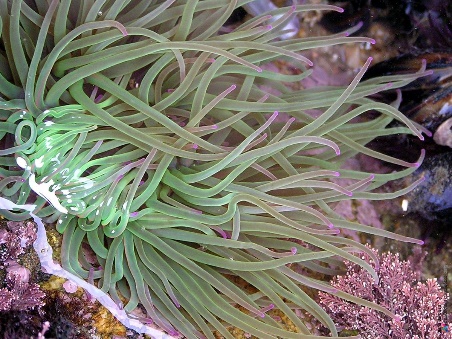 Fonte: BARBOSA, Diana. Anêmona-do-mar. Disponível em: http://imagem.casadasciencias.org/index.php?logId=&imagem=677#/descritivo?id=677&logId=. Acesso em: 02 jun. 2016.2.2 TABELASDevem ser citadas no texto, inseridas o mais próximo possível do trecho a que se referem e padronizadas conforme o Instituto Brasileiro de Geografia e Estatística (IBGE). Mais informações em: INSTITUTO BRASILEIRO DE GEOGRAFIA E ESTATÍSTICA. Centro de Documentação e Disseminação de Informações. Normas de apresentação tabular. 3. ed. Rio de Janeiro: IBGE, 1993. Disponível em: https://biblioteca.ibge.gov.br/visualizacao/monografias/GEBIS%20-%20RJ/normastabular.pdf. Acesso em: 28 abr. 2020.TABELA 1 - Distribuição do número e percentagem de nascidos vivos segundo o grau de instrução da mãe	Fonte: SÃO PAULO (ESTADO). SECRETARIA DA SAÚDE. Departamento de Dados Institucionais. Dados do arquivo. Rio de Janeiro, 1996.REFERÊNCIASItem obrigatório. O título desse item é REFERÊNCIAS, centralizado e letras em caixa alta.As referências devem ser elaboradas em espaço simples; alinhadas à margem esquerda do texto; separadas entre si por uma linha em branco de espaço simples.Para documentos online, além dos elementos essenciais e complementares, deve-se registrar o endereço eletrônico, precedido da expressão “Disponível em:” e a data de acesso, precedida da expressão “Acesso em:”.A seguir, estão exemplos de referências dos tipos de materiais mais utilizados. Para saber mais, consulte:ASSOCIAÇÃO BRASILEIRA DE NORMAS TÉCNICAS. NBR 6023: Referências – elaboração. Rio de Janeiro, 2018.LIVROLUCK, Heloísa. Liderança em gestão escolar. 4. ed. Petrópolis: Vozes, 2010.BAVARESCO, Agemir; BARBOSA, Evandro; ETCHEVERRY, Katia Martin (org.). Projetos de filosofia. Porto Alegre: EDIPUCRS, 2011. E-book. Disponível em: http://ebooks.pucrs.br/edipucrs/projetosdefilosofia.pdf. Acesso em: 21 ago. 2011.URANI, A. et al. Constituição de uma matriz de contabilidade social para o Brasil. Brasília, DF: IPEA,1994.TAYLOR, Robert; LEVINE, Denis; MARCELLIN-LITTLE, Denis; MILLIS, Darryl. Reabilitação e fisioterapia na prática de pequenos animais. São Paulo: Roca, 2008.OBSERVAÇÃO: quando houver mais de três autores, podem ser indicados todos eles ou utilizar a expressão et al.CAPÍTULO DE LIVROROMANO, Giovanni. Imagens da juventude na era moderna. In: LEVI, G.; SCHMIDT, J. (org.). História dos jovens 2: a época contemporânea. São Paulo: Companhia das Letras, 1996. p. 7-16TESES, DISSERTAÇÕES, TRABALHOS DE CONCLUSÃO DE CURSORODRIGUES, Ana Lúcia Aquilas. Impacto de um programa de exercício no local de trabalho sobre o nível de atividade física e o estágio de prontidão para a mudança de comportamento. 2009. Dissertação (Mestrado em Fisiopatologia Experimental) – Faculdade de Medicina, Universidade de São Paulo, São Paulo, 2009.COELHO, Ana Cláudia. Fatores determinantes de qualidade de vida física e mental em pacientes com doença pulmonar intersticial: uma análise multifatorial. 2009. Dissertação (Mestrado em Ciências Médicas) – Faculdade de Medicina, Universidade Federal do Rio Grande do Sul, Porto Alegre, 2009.Disponível em: http://www.lume.ufrgs.br/bitstream/handle/10183/16359/000695147.pdf?sequence=1. Acesso em: 4 set. 2009.ARTIGO DE PERÍODICOTAVARES, Raul. O combate naval do Monte Santiago. Revista do Instituto Histórico e Geográfico Brasileiro, Rio de Janeiro, v. 155, t. 101, p. 168-203, 1953.DANTAS, José Alves et al. Regulação da auditoria em sistemas bancários: análise do cenário internacional e fatores determinantes. Revista Contabilidade & Finanças, São Paulo, v. 25, n. 64, p. 7-18, jan./abr. 2014. DOI: http://dx.doi.org/10.1590/S1519-70772014000100002. Disponível em: http://www.scielo.br/scielo.php?script=sci_arttext&pid=S1519-70772014000100002&lng=en&nrm=iso. Acesso em: 20 maio 2014.ALEXANDRESCU, D. T. Melanoma costs: a dynamic model comparing estimated overall costs of various clinical stages. Dermatology Online Journal, [s. l.], v. 15, n. 11, p. 1, Nov. 2009. Disponível em: http://dermatology.cdlib.org/1511/originals/melanoma_costs/alexandrescu.html. Acesso em: 3 nov. 2009.OBSERVAÇÃO: a expressão [s.l.] significa “sem lugar” e deve ser utilizada em casos de não localização do local de publicação da obra.ARTIGO DE JORNALOTTA, Lu Aiko. Parcela do tesouro nos empréstimos do BNDES cresce 566 % em oito anos. O Estado de S. Paulo, São Paulo, ano 131, n. 42656, 1 ago. 2010. Economia & Negócios, p. B1.VERÍSSIMO, L. F. Um gosto pela ironia. Zero Hora, Porto Alegre, ano 47, n. 16.414, p. 2, 12 ago. 2010. Disponível em: http://www.clicrbs.com.br/zerohora/jsp/default.jspx?uf=1&action=flip. Acesso em: 12 ago. 2010.TRABALHO DE EVENTOBRAYNER, A. R. A.; MEDEIROS, C. B. Incorporação do tempo em SGBD orientado a objetos. In: SIMPÓSIO BRASILEIRO DE BANCO DE DADOS, 9., 1994, São Paulo. Anais [...]. São Paulo: USP, 1994. p. 16-29.GONÇALVES, Carmen Diego. Estilo de pensamento na produção de conhecim ento científico. In: CONGRESSO PORTUGUÊS DE SOCIOLOGIA, 4., 2000, Coimbra. Actas do [...]. Lisboa: Associação Portuguesa de Sociologia, 2000. Tema: Sociedade portuguesa: passados recentes, futuros próximos. Eixo temático: Reorganização dos saberes, ciência e educação, p. 1-1 8. Disponível em: http://aps.pt/wp-content/uploads/2017/08/DPR462de12f4bb03_1.pdf. Acesso em: 3 maio 2010.LEGISLAÇÃOBRASIL. Lei nº 10.406, de 10 de janeiro de 2002. Institui o Código Civil. Diário Oficial da União: seção 1, Brasília, DF, ano 139, n. 8, p. 1-74, 11 jan. 2002. CURITIBA. Lei nº 12.092, de 21 de dezembro de 2006. Estima a receita e fixa a despesa do município de Curitiba para o exercício financeiro de 2007. Curitiba: Câmara Municipal, [2007]. Disponível em: http://domino.cmc.pr.gov.br/contlei.nsf/98454e416897038b052568fc004fc180/e5df879ac6353e7f032572800061df72. Acesso em: 22 mar. 2007.FILMES/VÍDEOSOS PERIGOS do uso de tóxicos. Produção de Jorge Ramos de Andrade. São Paulo: CERAVI, 1983. 1 fita de vídeo (30 min), VHS, son., color.BREAKING bad: the complete second season. Creator and executive produced by Vince Gilligan. Executive Producer: Mark Johnson. Washington, DC: Sony Pictures, 2009. 3 discos blu-ray (615 min).BOOK. [S. l.: s. n.], 2010. 1 vídeo (3 min). Publicado pelo canal Leerestademoda. Disponível em: http://www.youtube.com/watch?v=iwPj0qgvfIs. Acesso em: 25 ago. 2011.OBSERVAÇÃO: a expressão [s.n.] significa “sem nome” e deve ser utilizada em casos de não localização da editora da obra.DOCUMENTOS CARTOGRÁFICOSINSTITUTO GEOGRÁFICO E CARTOGRÁFICO (São Paulo). Regiões de governo do Estado de São Paulo. São Paulo: IGC, 1994. 1 atlas. Escala 1:2.000.FLORIDA MUSEUM OF NATURAL HISTORY. 1931-2000 Brazil’s confirmed unprovoked shark attacks. Gainesville: Florida Museum of Natural History, [2000?]. 1 mapa, color. Escala 1:40.000.000. Disponível em: http://www.flmnh.ufl.edu/fish/Sharks/ statistics/Gattack/map/Brazil.jpg. Acesso em: 15 jan. 2002.DOCUMENTO DE ACESSO EXCLUSIVO EM MEIO ELETRÔNICO/REDES SOCIAISA GAME of Thrones: the board game. 2nd. ed. Roseville: FFG, 2017. 1 jogo eletrônico.OLIVEIRA, José P. M. Repositório digital da UFRGS é destaque em ranking internacional. Maceió, 19 ago. 2011. Twitter: @biblioufal. Disponível em: http://twitter.com/#!/biblioufal. Acesso em: 20 ago. 2011.FUNDAÇÃO BIBLIOTECA NACIONAL (Brasil). BNDIGITAL I: Coleção Casa dos Contos. Rio de Janeiro, 23 fev. 2015. Facebook: bibliotecanacional.br. Disponível em: https://www.facebook.com/bibliotecanacional.br/photos/a.241986499162080.73699.217561081604622/1023276264366429/?type=1&theater. Acesso em: 26 fev. 2015.ALMEIDA, M. P. S. Fichas para MARC. Destinatário: Maria Teresa Reis Mendes. [S. l.], 12 jan. 2002. 1 mensagem eletrônica.PODCAST LXX: Brasil: parte 3: a república. [Locução de]: Christian Gut ner. [S. l.]: Escriba Café, 19 mar. 2010. Podcast. Disponível em: http://www.escribacafe.com/podcast-lxx-brasil-parte-3-a-republica/. Acesso  em: 4 out. 2010.GLOSSÁRIO[Item opcional. Lista em ordem alfabética de palavras ou expressões técnicas utilizadas no texto acompanhadas de suas definições]APENDICE - A[Item opcional. Elementos elaborados pelo autor, mas apresentados em separado para facilitar seu entendimento]ANEXO - A[Item opcional. Documentos que complementam o trabalho, mas que não foram elaborados pelo autor]ÍNDICE[Item opcional. Lista de palavras ou frases, ordenadas segundo um determinado critério, que localiza e remete para as informações contidas no texto. Deve ser feito de acordo com a ASSOCIAÇÃO BRASILEIRA DE NORMAS TÉCNICAS. NBR 6023: Informação e documentação: índice: apresentação. Rio de Janeiro, 2004]1 CAIXA ALTA COM NEGRITO.............................................................................111.1 CAIXA ALTA SEM NEGRITO..............................................................................121.1.1 Caixa Alta e Baixa com Negrito.........................................................................131.1.1.1 Caixa Alta e Baixa sem Negrito.........................................................................141.1.1.1.1 Caixa Alta e Baixa em Itálico.........................................................................15